1.Which equation has only one solution?2.Four students each wrote an equation.

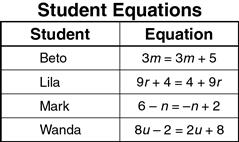 Which two students wrote equations that have no solution?3.Which equation has an infinite number of solutions?4.Which equation has no solution?5.Which of the following equations has no solution?6.An equation is given below.

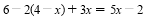 Based on the equation, which of the following is a valid statement? 7.Which statement regarding the number of solutions for the linear equation shown below is true?

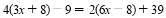 8.Which statement regarding the number of solutions for the linear equation shown below is true?

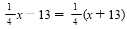 9.A student concluded that  has infinitely many solutions. Which statement BEST describes the student’s conclusion?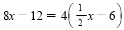 10.A linear equation is shown below. 

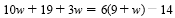 Which statement is true? 11.Which statement about x in the equation a – x = 2a is true? 12.What is the value of  in the equation below?

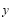 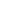 13.What is the value of  in the equation below?

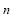 14.What is the solution to the equation 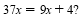 15.Martina is solving the equation  Here are the first steps of her solution.

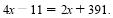 What did Martina do to get 2x = 402?16.A student solved an equation for the unknown value of n as 0 =0.  Which set represents all of the possible values of n?17.How many solutions does the equation 4r + 8 = 8 + 4r have?18.Which equation has no solution?19.Solve the equation 2(3x − 4) = 8x − 4 − 2x.20.Which statement correctly describes the solution(s) of the equation below?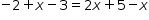 21.How many solutions does the equation  have?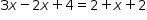 22.How many solutions does the equation  have?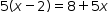 23.How many solutions does the equation   have?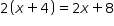 24.Which equation has no solution?25.Which equation has infinitely many solutions?26.Which of these equations does NOT have any solutions?27.Which equation has an infinite number of solutions?28.The equation has no solution. Which step would change the given equation so that it has infinitely many solutions?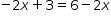 